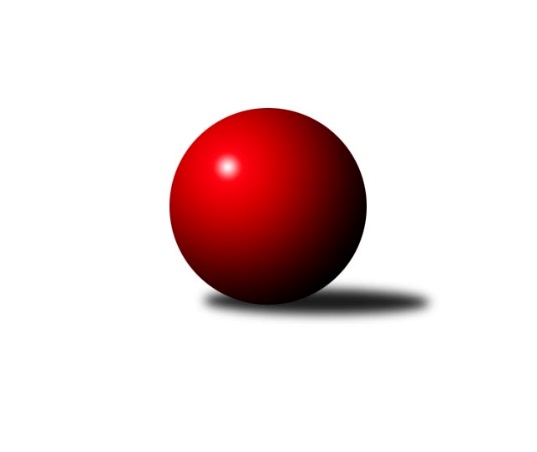 Č.14Ročník 2018/2019	13.6.2024 Mistrovství Prahy 3 2018/2019Statistika 14. kolaTabulka družstev:		družstvo	záp	výh	rem	proh	skore	sety	průměr	body	plné	dorážka	chyby	1.	Slavoj Velké Popovice B	14	11	0	3	80.0 : 32.0 	(106.0 : 62.0)	2346	22	1660	686	52.1	2.	SK Meteor Praha D	14	10	1	3	74.0 : 38.0 	(102.0 : 66.0)	2365	21	1667	698	51.5	3.	KK Konstruktiva Praha E	14	9	1	4	68.0 : 44.0 	(97.5 : 70.5)	2294	19	1620	674	61.5	4.	TJ Astra Zahradní Město B	14	9	0	5	64.5 : 47.5 	(93.0 : 75.0)	2341	18	1655	686	59.6	5.	AC Sparta B	14	7	1	6	64.0 : 48.0 	(87.5 : 80.5)	2345	15	1687	658	66.4	6.	SK Rapid Praha	14	7	0	7	57.0 : 55.0 	(94.0 : 74.0)	2325	14	1664	661	59.6	7.	TJ Praga Praha B	14	6	2	6	57.0 : 55.0 	(78.0 : 90.0)	2241	14	1597	643	71.8	8.	SK Meteor Praha C	14	7	0	7	52.0 : 60.0 	(74.0 : 94.0)	2266	14	1630	635	58.9	9.	TJ Sokol Praha-Vršovice C	14	6	0	8	45.0 : 67.0 	(74.5 : 93.5)	2232	12	1610	622	71.5	10.	SK Žižkov Praha D	14	5	1	8	46.0 : 66.0 	(70.0 : 98.0)	2284	11	1645	639	70.5	11.	KK Dopravní podniky Praha C	14	5	0	9	44.5 : 67.5 	(73.0 : 95.0)	2236	10	1597	639	65.7	12.	KK Dopravní podniky Praha B	14	4	1	9	45.0 : 67.0 	(74.5 : 93.5)	2284	9	1646	638	69.7	13.	PSK Union Praha C	14	4	1	9	42.0 : 70.0 	(70.0 : 98.0)	2127	9	1531	596	58.3	14.	TJ ZENTIVA Praha	14	4	0	10	45.0 : 67.0 	(82.0 : 86.0)	2278	8	1628	651	65.9Tabulka doma:		družstvo	záp	výh	rem	proh	skore	sety	průměr	body	maximum	minimum	1.	SK Meteor Praha D	7	7	0	0	45.0 : 11.0 	(59.0 : 25.0)	2489	14	2566	2437	2.	Slavoj Velké Popovice B	7	6	0	1	42.0 : 14.0 	(53.0 : 31.0)	2430	12	2495	2267	3.	SK Meteor Praha C	7	6	0	1	36.0 : 20.0 	(43.0 : 41.0)	2494	12	2567	2388	4.	KK Konstruktiva Praha E	7	5	1	1	37.0 : 19.0 	(46.0 : 38.0)	2360	11	2409	2325	5.	TJ Astra Zahradní Město B	7	5	0	2	37.0 : 19.0 	(51.5 : 32.5)	2393	10	2485	2315	6.	SK Rapid Praha	7	5	0	2	34.0 : 22.0 	(51.0 : 33.0)	2417	10	2509	2328	7.	TJ Sokol Praha-Vršovice C	7	5	0	2	32.0 : 24.0 	(47.5 : 36.5)	2254	10	2300	2189	8.	TJ Praga Praha B	7	4	1	2	34.0 : 22.0 	(48.0 : 36.0)	2279	9	2358	2178	9.	SK Žižkov Praha D	7	4	1	2	34.0 : 22.0 	(43.5 : 40.5)	2346	9	2415	2251	10.	AC Sparta B	7	4	0	3	36.0 : 20.0 	(49.5 : 34.5)	2351	8	2496	2224	11.	TJ ZENTIVA Praha	7	4	0	3	32.0 : 24.0 	(47.5 : 36.5)	2350	8	2456	2239	12.	KK Dopravní podniky Praha B	7	3	1	3	26.0 : 30.0 	(39.0 : 45.0)	2180	7	2271	2067	13.	PSK Union Praha C	7	3	0	4	25.0 : 31.0 	(38.0 : 46.0)	2260	6	2351	2163	14.	KK Dopravní podniky Praha C	7	3	0	4	23.0 : 33.0 	(34.5 : 49.5)	2246	6	2351	2103Tabulka venku:		družstvo	záp	výh	rem	proh	skore	sety	průměr	body	maximum	minimum	1.	Slavoj Velké Popovice B	7	5	0	2	38.0 : 18.0 	(53.0 : 31.0)	2334	10	2465	2038	2.	KK Konstruktiva Praha E	7	4	0	3	31.0 : 25.0 	(51.5 : 32.5)	2285	8	2444	2090	3.	TJ Astra Zahradní Město B	7	4	0	3	27.5 : 28.5 	(41.5 : 42.5)	2334	8	2430	2237	4.	SK Meteor Praha D	7	3	1	3	29.0 : 27.0 	(43.0 : 41.0)	2365	7	2489	2275	5.	AC Sparta B	7	3	1	3	28.0 : 28.0 	(38.0 : 46.0)	2344	7	2418	2248	6.	TJ Praga Praha B	7	2	1	4	23.0 : 33.0 	(30.0 : 54.0)	2234	5	2405	2076	7.	SK Rapid Praha	7	2	0	5	23.0 : 33.0 	(43.0 : 41.0)	2310	4	2522	2155	8.	KK Dopravní podniky Praha C	7	2	0	5	21.5 : 34.5 	(38.5 : 45.5)	2235	4	2303	2153	9.	PSK Union Praha C	7	1	1	5	17.0 : 39.0 	(32.0 : 52.0)	2104	3	2397	1699	10.	KK Dopravní podniky Praha B	7	1	0	6	19.0 : 37.0 	(35.5 : 48.5)	2304	2	2479	2133	11.	SK Meteor Praha C	7	1	0	6	16.0 : 40.0 	(31.0 : 53.0)	2233	2	2337	2115	12.	TJ Sokol Praha-Vršovice C	7	1	0	6	13.0 : 43.0 	(27.0 : 57.0)	2227	2	2429	2145	13.	SK Žižkov Praha D	7	1	0	6	12.0 : 44.0 	(26.5 : 57.5)	2280	2	2399	2233	14.	TJ ZENTIVA Praha	7	0	0	7	13.0 : 43.0 	(34.5 : 49.5)	2266	0	2373	2060Tabulka podzimní části:		družstvo	záp	výh	rem	proh	skore	sety	průměr	body	doma	venku	1.	Slavoj Velké Popovice B	13	10	0	3	73.0 : 31.0 	(97.0 : 59.0)	2346	20 	5 	0 	1 	5 	0 	2	2.	SK Meteor Praha D	13	9	1	3	68.0 : 36.0 	(95.0 : 61.0)	2366	19 	6 	0 	0 	3 	1 	3	3.	TJ Astra Zahradní Město B	13	9	0	4	62.5 : 41.5 	(88.0 : 68.0)	2342	18 	5 	0 	1 	4 	0 	3	4.	KK Konstruktiva Praha E	13	8	1	4	63.0 : 41.0 	(90.5 : 65.5)	2273	17 	5 	1 	1 	3 	0 	3	5.	SK Rapid Praha	13	7	0	6	55.0 : 49.0 	(89.0 : 67.0)	2333	14 	5 	0 	2 	2 	0 	4	6.	SK Meteor Praha C	13	7	0	6	50.0 : 54.0 	(69.0 : 87.0)	2255	14 	6 	0 	1 	1 	0 	5	7.	AC Sparta B	13	6	1	6	58.0 : 46.0 	(80.5 : 75.5)	2342	13 	4 	0 	3 	2 	1 	3	8.	TJ Praga Praha B	13	5	2	6	51.0 : 53.0 	(70.0 : 86.0)	2242	12 	3 	1 	2 	2 	1 	4	9.	TJ Sokol Praha-Vršovice C	13	6	0	7	44.0 : 60.0 	(71.5 : 84.5)	2243	12 	5 	0 	2 	1 	0 	5	10.	SK Žižkov Praha D	13	5	1	7	43.0 : 61.0 	(65.0 : 91.0)	2285	11 	4 	1 	1 	1 	0 	6	11.	KK Dopravní podniky Praha B	13	4	1	8	42.0 : 62.0 	(68.5 : 87.5)	2288	9 	3 	1 	3 	1 	0 	5	12.	PSK Union Praha C	13	4	1	8	40.0 : 64.0 	(66.0 : 90.0)	2186	9 	3 	0 	4 	1 	1 	4	13.	KK Dopravní podniky Praha C	13	4	0	9	39.5 : 64.5 	(67.0 : 89.0)	2235	8 	2 	0 	4 	2 	0 	5	14.	TJ ZENTIVA Praha	13	3	0	10	39.0 : 65.0 	(75.0 : 81.0)	2277	6 	3 	0 	3 	0 	0 	7Tabulka jarní části:		družstvo	záp	výh	rem	proh	skore	sety	průměr	body	doma	venku	1.	Slavoj Velké Popovice B	1	1	0	0	7.0 : 1.0 	(9.0 : 3.0)	2422	2 	1 	0 	0 	0 	0 	0 	2.	TJ Praga Praha B	1	1	0	0	6.0 : 2.0 	(8.0 : 4.0)	2220	2 	1 	0 	0 	0 	0 	0 	3.	SK Meteor Praha D	1	1	0	0	6.0 : 2.0 	(7.0 : 5.0)	2449	2 	1 	0 	0 	0 	0 	0 	4.	TJ ZENTIVA Praha	1	1	0	0	6.0 : 2.0 	(7.0 : 5.0)	2414	2 	1 	0 	0 	0 	0 	0 	5.	AC Sparta B	1	1	0	0	6.0 : 2.0 	(7.0 : 5.0)	2370	2 	0 	0 	0 	1 	0 	0 	6.	KK Konstruktiva Praha E	1	1	0	0	5.0 : 3.0 	(7.0 : 5.0)	2444	2 	0 	0 	0 	1 	0 	0 	7.	KK Dopravní podniky Praha C	1	1	0	0	5.0 : 3.0 	(6.0 : 6.0)	2304	2 	1 	0 	0 	0 	0 	0 	8.	KK Dopravní podniky Praha B	1	0	0	1	3.0 : 5.0 	(6.0 : 6.0)	2265	0 	0 	0 	0 	0 	0 	1 	9.	SK Žižkov Praha D	1	0	0	1	3.0 : 5.0 	(5.0 : 7.0)	2294	0 	0 	0 	1 	0 	0 	0 	10.	SK Rapid Praha	1	0	0	1	2.0 : 6.0 	(5.0 : 7.0)	2418	0 	0 	0 	0 	0 	0 	1 	11.	TJ Astra Zahradní Město B	1	0	0	1	2.0 : 6.0 	(5.0 : 7.0)	2342	0 	0 	0 	1 	0 	0 	0 	12.	SK Meteor Praha C	1	0	0	1	2.0 : 6.0 	(5.0 : 7.0)	2337	0 	0 	0 	0 	0 	0 	1 	13.	PSK Union Praha C	1	0	0	1	2.0 : 6.0 	(4.0 : 8.0)	1770	0 	0 	0 	0 	0 	0 	1 	14.	TJ Sokol Praha-Vršovice C	1	0	0	1	1.0 : 7.0 	(3.0 : 9.0)	2189	0 	0 	0 	0 	0 	0 	1 Zisk bodů pro družstvo:		jméno hráče	družstvo	body	zápasy	v %	dílčí body	sety	v %	1.	Emilie Somolíková 	Slavoj Velké Popovice B 	13	/	14	(93%)	20	/	28	(71%)	2.	Karel Wolf 	TJ Sokol Praha-Vršovice C 	12	/	14	(86%)	22	/	28	(79%)	3.	Vojtěch Kostelecký 	TJ Astra Zahradní Město B 	12	/	14	(86%)	20.5	/	28	(73%)	4.	Čeněk Zachař 	Slavoj Velké Popovice B 	11	/	13	(85%)	21	/	26	(81%)	5.	Vladimír Dvořák 	SK Meteor Praha D 	11	/	13	(85%)	17	/	26	(65%)	6.	Milan Perman 	KK Konstruktiva Praha E 	10	/	11	(91%)	20	/	22	(91%)	7.	Tomáš Jícha 	Slavoj Velké Popovice B 	10	/	12	(83%)	17.5	/	24	(73%)	8.	Richard Sekerák 	SK Meteor Praha D 	10	/	13	(77%)	22	/	26	(85%)	9.	Ladislav Musil 	Slavoj Velké Popovice B 	10	/	13	(77%)	19.5	/	26	(75%)	10.	Bohumír Musil 	KK Konstruktiva Praha E 	10	/	13	(77%)	19	/	26	(73%)	11.	Vítězslav Hampl 	SK Rapid Praha  	10	/	13	(77%)	18	/	26	(69%)	12.	Miroslav Tomeš 	KK Dopravní podniky Praha B 	10	/	13	(77%)	16	/	26	(62%)	13.	Miloslav Kellner 	TJ ZENTIVA Praha  	10	/	14	(71%)	21.5	/	28	(77%)	14.	Kamila Svobodová 	AC Sparta B 	10	/	14	(71%)	16	/	28	(57%)	15.	Zdeněk Cepl 	AC Sparta B 	10	/	14	(71%)	15	/	28	(54%)	16.	Tomáš Kudweis 	TJ Astra Zahradní Město B 	9.5	/	14	(68%)	19	/	28	(68%)	17.	Zdeněk Boháč 	SK Meteor Praha D 	9	/	11	(82%)	17	/	22	(77%)	18.	Lenka Krausová 	TJ ZENTIVA Praha  	9	/	13	(69%)	18.5	/	26	(71%)	19.	Jiří Novotný 	SK Meteor Praha C 	9	/	13	(69%)	17	/	26	(65%)	20.	Vladimír Strnad 	TJ Sokol Praha-Vršovice C 	9	/	13	(69%)	16	/	26	(62%)	21.	Petr Kapal 	Slavoj Velké Popovice B 	9	/	13	(69%)	16	/	26	(62%)	22.	Radovan Šimůnek 	TJ Astra Zahradní Město B 	9	/	14	(64%)	19	/	28	(68%)	23.	Miroslav Šostý 	SK Meteor Praha D 	8	/	11	(73%)	13	/	22	(59%)	24.	Jiří Hofman 	SK Rapid Praha  	8	/	12	(67%)	15.5	/	24	(65%)	25.	Ondřej Maňour 	TJ Praga Praha B 	8	/	12	(67%)	14	/	24	(58%)	26.	Milan Švarc 	KK Dopravní podniky Praha C 	8	/	13	(62%)	14.5	/	26	(56%)	27.	Zdeněk Míka 	SK Meteor Praha C 	8	/	13	(62%)	13.5	/	26	(52%)	28.	Jindřich Habada 	KK Dopravní podniky Praha B 	8	/	14	(57%)	16	/	28	(57%)	29.	Vít Fikejzl 	AC Sparta B 	8	/	14	(57%)	15.5	/	28	(55%)	30.	Petra Švarcová 	KK Dopravní podniky Praha C 	7.5	/	12	(63%)	11.5	/	24	(48%)	31.	Jiřina Mansfeldová 	PSK Union Praha C 	7	/	9	(78%)	13.5	/	18	(75%)	32.	Zbyněk Lébl 	KK Konstruktiva Praha E 	7	/	9	(78%)	10.5	/	18	(58%)	33.	Martin Kovář 	TJ Praga Praha B 	7	/	11	(64%)	12	/	22	(55%)	34.	Martin Tožička 	SK Žižkov Praha D 	7	/	12	(58%)	12	/	24	(50%)	35.	Jan Bártl 	TJ ZENTIVA Praha  	7	/	13	(54%)	16.5	/	26	(63%)	36.	Jan Vácha 	AC Sparta B 	7	/	13	(54%)	16	/	26	(62%)	37.	Jitka Radostová 	SK Žižkov Praha D 	7	/	13	(54%)	14.5	/	26	(56%)	38.	Jiří Neumajer 	AC Sparta B 	7	/	13	(54%)	13	/	26	(50%)	39.	Karel Hnátek st.	KK Dopravní podniky Praha B 	7	/	14	(50%)	16	/	28	(57%)	40.	Jaroslav Michálek 	KK Dopravní podniky Praha C 	7	/	14	(50%)	15.5	/	28	(55%)	41.	Eliška Fialová 	TJ ZENTIVA Praha  	7	/	14	(50%)	12	/	28	(43%)	42.	Lukáš Jirsa 	TJ Praga Praha B 	6	/	8	(75%)	10	/	16	(63%)	43.	Jaroslav Novák 	SK Meteor Praha C 	6	/	11	(55%)	12	/	22	(55%)	44.	Kryštof Maňour 	TJ Praga Praha B 	6	/	12	(50%)	13	/	24	(54%)	45.	Karel Mašek 	SK Meteor Praha C 	6	/	12	(50%)	10	/	24	(42%)	46.	Tomáš Smékal 	TJ Praga Praha B 	6	/	12	(50%)	7	/	24	(29%)	47.	Lenka Špačková 	SK Žižkov Praha D 	6	/	14	(43%)	13.5	/	28	(48%)	48.	Miroslav Málek 	KK Dopravní podniky Praha C 	6	/	14	(43%)	13	/	28	(46%)	49.	Petr Kšír 	TJ Praga Praha B 	6	/	14	(43%)	11	/	28	(39%)	50.	Jiří Haken 	PSK Union Praha C 	5.5	/	14	(39%)	13	/	28	(46%)	51.	Jakub Pytlík 	PSK Union Praha C 	5	/	6	(83%)	8	/	12	(67%)	52.	Bedřich Bernátek 	SK Meteor Praha D 	5	/	9	(56%)	11	/	18	(61%)	53.	Jiřina Beranová 	KK Konstruktiva Praha E 	5	/	9	(56%)	10	/	18	(56%)	54.	Jiří Peter 	PSK Union Praha C 	5	/	10	(50%)	12	/	20	(60%)	55.	Martin Podhola 	SK Rapid Praha  	5	/	11	(45%)	12	/	22	(55%)	56.	Vojtěch Roubal 	SK Rapid Praha  	5	/	11	(45%)	10	/	22	(45%)	57.	František Pudil 	SK Rapid Praha  	5	/	12	(42%)	14.5	/	24	(60%)	58.	Petr Valta 	SK Rapid Praha  	5	/	12	(42%)	12	/	24	(50%)	59.	Lucie Hlavatá 	TJ Astra Zahradní Město B 	5	/	12	(42%)	11	/	24	(46%)	60.	Bohumil Strnad 	SK Žižkov Praha D 	5	/	12	(42%)	9	/	24	(38%)	61.	Jan Neckář ml.	PSK Union Praha C 	5	/	14	(36%)	9.5	/	28	(34%)	62.	Martin Jelínek 	TJ Praga Praha B 	4	/	6	(67%)	6.5	/	12	(54%)	63.	Petr Štěrba 	SK Žižkov Praha D 	4	/	6	(67%)	6	/	12	(50%)	64.	Jiří Chrdle 	SK Meteor Praha D 	4	/	6	(67%)	5.5	/	12	(46%)	65.	Michael Šepič 	SK Meteor Praha D 	4	/	7	(57%)	7	/	14	(50%)	66.	Ivo Vávra 	TJ Sokol Praha-Vršovice C 	4	/	9	(44%)	9.5	/	18	(53%)	67.	Marek Sedlák 	TJ Astra Zahradní Město B 	4	/	9	(44%)	9	/	18	(50%)	68.	Jiří Štoček 	KK Dopravní podniky Praha B 	4	/	11	(36%)	8	/	22	(36%)	69.	Martin Štochl 	KK Dopravní podniky Praha B 	4	/	11	(36%)	8	/	22	(36%)	70.	Michal Truksa 	SK Žižkov Praha D 	4	/	12	(33%)	11	/	24	(46%)	71.	Josef Pokorný 	SK Rapid Praha  	4	/	12	(33%)	11	/	24	(46%)	72.	Jiří Lankaš 	AC Sparta B 	4	/	13	(31%)	9	/	26	(35%)	73.	Vlastimil Chlumský 	KK Konstruktiva Praha E 	3	/	5	(60%)	8	/	10	(80%)	74.	Stanislava Švindlová 	KK Konstruktiva Praha E 	3	/	6	(50%)	7	/	12	(58%)	75.	Václav Šrajer 	SK Meteor Praha C 	3	/	6	(50%)	5	/	12	(42%)	76.	Martin Kozdera 	TJ Astra Zahradní Město B 	3	/	7	(43%)	5.5	/	14	(39%)	77.	Karel Svitavský 	TJ Sokol Praha-Vršovice C 	3	/	9	(33%)	9	/	18	(50%)	78.	Eva Václavková 	Slavoj Velké Popovice B 	3	/	10	(30%)	7	/	20	(35%)	79.	Jan Petráček 	SK Meteor Praha C 	3	/	10	(30%)	6	/	20	(30%)	80.	Jiří Svoboda 	SK Meteor Praha C 	3	/	12	(25%)	9	/	24	(38%)	81.	Ladislav Holeček 	TJ ZENTIVA Praha  	3	/	13	(23%)	6	/	26	(23%)	82.	Jiří Svozílek 	KK Dopravní podniky Praha C 	3	/	14	(21%)	10	/	28	(36%)	83.	Jitka Vykouková 	PSK Union Praha C 	2.5	/	9	(28%)	5	/	18	(28%)	84.	Lukáš Pelánek 	TJ Sokol Praha-Vršovice C 	2	/	3	(67%)	3	/	6	(50%)	85.	Gabriela Jirásková 	Slavoj Velké Popovice B 	2	/	5	(40%)	4	/	10	(40%)	86.	Jan Pozner 	SK Meteor Praha D 	2	/	6	(33%)	4	/	12	(33%)	87.	Petr Peřina 	TJ Astra Zahradní Město B 	2	/	6	(33%)	3	/	12	(25%)	88.	Jakub Jetmar 	TJ Astra Zahradní Město B 	2	/	8	(25%)	6	/	16	(38%)	89.	Karel Hnátek ml.	KK Dopravní podniky Praha C 	2	/	12	(17%)	4.5	/	24	(19%)	90.	Josef Kašpar 	TJ Praga Praha B 	1	/	1	(100%)	2	/	2	(100%)	91.	Pavel Pavlíček 	AC Sparta B 	1	/	1	(100%)	2	/	2	(100%)	92.	Ivan Mansfeld 	PSK Union Praha C 	1	/	1	(100%)	1	/	2	(50%)	93.	Einar Bareš 	KK Dopravní podniky Praha B 	1	/	1	(100%)	1	/	2	(50%)	94.	Renata Göringerová 	PSK Union Praha C 	1	/	1	(100%)	1	/	2	(50%)	95.	Vít Kluganost 	TJ Praga Praha B 	1	/	2	(50%)	2	/	4	(50%)	96.	Miloslav Fous 	PSK Union Praha C 	1	/	2	(50%)	1	/	4	(25%)	97.	Miroslav Viktorin 	AC Sparta B 	1	/	2	(50%)	1	/	4	(25%)	98.	Petr Stoklasa 	KK Dopravní podniky Praha C 	1	/	3	(33%)	4	/	6	(67%)	99.	František Vondráček 	KK Konstruktiva Praha E 	1	/	3	(33%)	3	/	6	(50%)	100.	Jaroslav Zahrádka 	KK Konstruktiva Praha E 	1	/	3	(33%)	1	/	6	(17%)	101.	Antonín Švarc 	KK Dopravní podniky Praha B 	1	/	6	(17%)	4.5	/	12	(38%)	102.	František Brodil 	SK Žižkov Praha D 	1	/	6	(17%)	1	/	12	(8%)	103.	Jaroslav Bělohlávek 	TJ Sokol Praha-Vršovice C 	1	/	7	(14%)	3.5	/	14	(25%)	104.	Věra Štefanová 	TJ ZENTIVA Praha  	1	/	12	(8%)	6.5	/	24	(27%)	105.	Květuše Pytlíková 	PSK Union Praha C 	1	/	13	(8%)	6	/	26	(23%)	106.	Jana Myšičková 	TJ Sokol Praha-Vršovice C 	1	/	14	(7%)	8	/	28	(29%)	107.	Jiří Vilímovský 	TJ Sokol Praha-Vršovice C 	1	/	14	(7%)	2.5	/	28	(9%)	108.	Pavel Šťovíček 	Slavoj Velké Popovice B 	0	/	1	(0%)	1	/	2	(50%)	109.	Karel Radil 	TJ Sokol Praha-Vršovice C 	0	/	1	(0%)	1	/	2	(50%)	110.	Markéta Dymáčková 	Slavoj Velké Popovice B 	0	/	1	(0%)	0	/	2	(0%)	111.	Jan Lukáš 	TJ Praga Praha B 	0	/	1	(0%)	0	/	2	(0%)	112.	Helena Hanzalová 	PSK Union Praha C 	0	/	1	(0%)	0	/	2	(0%)	113.	Václav Žďárek 	SK Žižkov Praha D 	0	/	1	(0%)	0	/	2	(0%)	114.	Zdeněk Poutník 	PSK Union Praha C 	0	/	1	(0%)	0	/	2	(0%)	115.	Ivana Bandasová 	Slavoj Velké Popovice B 	0	/	1	(0%)	0	/	2	(0%)	116.	Dagmar Svobodová 	KK Dopravní podniky Praha B 	0	/	2	(0%)	1	/	4	(25%)	117.	Marie Málková 	KK Dopravní podniky Praha C 	0	/	2	(0%)	0	/	4	(0%)	118.	Tomáš Eštók 	KK Konstruktiva Praha E 	0	/	3	(0%)	1.5	/	6	(25%)	119.	Robert Jaderko 	SK Žižkov Praha D 	0	/	3	(0%)	1	/	6	(17%)	120.	Karel Tomsa 	SK Žižkov Praha D 	0	/	4	(0%)	2	/	8	(25%)	121.	Jana Valentová 	TJ ZENTIVA Praha  	0	/	4	(0%)	1	/	8	(13%)	122.	Pavel Jakl 	TJ Praga Praha B 	0	/	5	(0%)	0.5	/	10	(5%)	123.	Bohumil Plášil 	KK Dopravní podniky Praha B 	0	/	5	(0%)	0	/	10	(0%)	124.	Jiří Třešňák 	SK Meteor Praha C 	0	/	6	(0%)	1.5	/	12	(13%)	125.	Lubomír Čech 	KK Dopravní podniky Praha B 	0	/	7	(0%)	4	/	14	(29%)Průměry na kuželnách:		kuželna	průměr	plné	dorážka	chyby	výkon na hráče	1.	Meteor, 1-2	2431	1709	721	50.3	(405.3)	2.	Velké Popovice, 1-2	2358	1672	686	55.8	(393.1)	3.	Zahr. Město, 1-2	2346	1677	669	62.9	(391.1)	4.	SK Žižkov Praha, 1-4	2333	1653	680	65.5	(388.8)	5.	KK Konstruktiva Praha, 5-6	2324	1680	644	74.5	(387.4)	6.	KK Slavia Praha, 1-2	2275	1613	662	54.0	(379.2)	7.	KK Konstruktiva Praha, 1-4	2272	1626	646	71.5	(378.8)	8.	PSK Union Praha, 3-4	2266	1587	679	49.1	(377.8)	9.	Karlov, 1-2	2228	1608	620	74.2	(371.5)	10.	Vršovice, 1-2	2223	1609	613	74.4	(370.5)	11.	KK Slavia Praha, 3-4	2182	1583	599	64.0	(363.7)Nejlepší výkony na kuželnách:Meteor, 1-2SK Meteor Praha C	2567	10. kolo	Jiří Novotný 	SK Meteor Praha C	466	10. koloSK Meteor Praha D	2566	11. kolo	Miroslav Šostý 	SK Meteor Praha D	464	14. koloSK Meteor Praha C	2561	5. kolo	Vojtěch Kostelecký 	TJ Astra Zahradní Město B	462	9. koloSK Meteor Praha C	2554	9. kolo	Zdeněk Boháč 	SK Meteor Praha D	461	2. koloSK Meteor Praha C	2535	7. kolo	Karel Mašek 	SK Meteor Praha C	460	7. koloSK Rapid Praha 	2522	7. kolo	Zdeněk Míka 	SK Meteor Praha C	457	10. koloSK Meteor Praha D	2511	6. kolo	Zdeněk Míka 	SK Meteor Praha C	457	5. koloSK Meteor Praha D	2501	4. kolo	Karel Wolf 	TJ Sokol Praha-Vršovice C	457	10. koloSK Meteor Praha D	2489	3. kolo	Richard Sekerák 	SK Meteor Praha D	455	4. koloSK Meteor Praha D	2486	2. kolo	Jan Pozner 	SK Meteor Praha D	448	11. koloVelké Popovice, 1-2Slavoj Velké Popovice B	2495	13. kolo	Ladislav Musil 	Slavoj Velké Popovice B	452	5. koloSlavoj Velké Popovice B	2480	5. kolo	Čeněk Zachař 	Slavoj Velké Popovice B	445	11. koloSlavoj Velké Popovice B	2479	11. kolo	Čeněk Zachař 	Slavoj Velké Popovice B	442	13. koloSlavoj Velké Popovice B	2473	9. kolo	Tomáš Jícha 	Slavoj Velké Popovice B	440	9. koloSlavoj Velké Popovice B	2422	14. kolo	Richard Sekerák 	SK Meteor Praha D	439	7. koloSK Rapid Praha 	2409	11. kolo	Ladislav Musil 	Slavoj Velké Popovice B	438	13. koloSlavoj Velké Popovice B	2391	7. kolo	Ladislav Musil 	Slavoj Velké Popovice B	436	7. koloKK Konstruktiva Praha E	2324	2. kolo	Miloslav Kellner 	TJ ZENTIVA Praha 	436	5. koloTJ ZENTIVA Praha 	2303	5. kolo	Emilie Somolíková 	Slavoj Velké Popovice B	436	13. koloSK Meteor Praha D	2275	7. kolo	Emilie Somolíková 	Slavoj Velké Popovice B	435	11. koloZahr. Město, 1-2TJ Astra Zahradní Město B	2485	10. kolo	Radovan Šimůnek 	TJ Astra Zahradní Město B	450	12. koloTJ Astra Zahradní Město B	2454	8. kolo	Petr Kapal 	Slavoj Velké Popovice B	447	4. koloTJ Astra Zahradní Město B	2414	2. kolo	Tomáš Kudweis 	TJ Astra Zahradní Město B	445	8. koloSlavoj Velké Popovice B	2403	4. kolo	Vojtěch Kostelecký 	TJ Astra Zahradní Město B	442	12. koloTJ Astra Zahradní Město B	2398	12. kolo	Radovan Šimůnek 	TJ Astra Zahradní Město B	441	2. koloAC Sparta B	2370	14. kolo	Miloslav Kellner 	TJ ZENTIVA Praha 	439	6. koloTJ Astra Zahradní Město B	2342	14. kolo	Radovan Šimůnek 	TJ Astra Zahradní Město B	438	4. koloTJ Astra Zahradní Město B	2342	4. kolo	Radovan Šimůnek 	TJ Astra Zahradní Město B	435	14. koloSK Meteor Praha D	2322	10. kolo	Tomáš Kudweis 	TJ Astra Zahradní Město B	435	10. koloTJ Astra Zahradní Město B	2315	6. kolo	Vojtěch Kostelecký 	TJ Astra Zahradní Město B	434	10. koloSK Žižkov Praha, 1-4SK Rapid Praha 	2509	10. kolo	Jakub Pytlík 	PSK Union Praha C	474	9. koloSK Meteor Praha D	2476	1. kolo	Radovan Šimůnek 	TJ Astra Zahradní Město B	463	5. koloSlavoj Velké Popovice B	2465	3. kolo	Čeněk Zachař 	Slavoj Velké Popovice B	461	3. koloSK Rapid Praha 	2463	3. kolo	Martin Kovář 	TJ Praga Praha B	460	9. koloSK Rapid Praha 	2462	6. kolo	Miloslav Kellner 	TJ ZENTIVA Praha 	457	11. koloTJ ZENTIVA Praha 	2456	13. kolo	Miloslav Kellner 	TJ ZENTIVA Praha 	455	9. koloSK Rapid Praha 	2451	8. kolo	Richard Sekerák 	SK Meteor Praha D	455	1. koloKK Konstruktiva Praha E	2444	14. kolo	Ladislav Musil 	Slavoj Velké Popovice B	454	3. koloSK Žižkov Praha D	2415	7. kolo	František Pudil 	SK Rapid Praha 	453	3. koloTJ Astra Zahradní Město B	2415	5. kolo	Miloslav Kellner 	TJ ZENTIVA Praha 	452	13. koloKK Konstruktiva Praha, 5-6KK Konstruktiva Praha E	2409	3. kolo	Bohumír Musil 	KK Konstruktiva Praha E	447	11. koloKK Konstruktiva Praha E	2405	1. kolo	Bohumír Musil 	KK Konstruktiva Praha E	444	1. koloKK Konstruktiva Praha E	2376	5. kolo	Miroslav Šostý 	SK Meteor Praha D	435	5. koloAC Sparta B	2375	7. kolo	Milan Perman 	KK Konstruktiva Praha E	433	1. koloSK Meteor Praha D	2364	5. kolo	Milan Perman 	KK Konstruktiva Praha E	431	13. koloKK Konstruktiva Praha E	2341	13. kolo	Zdeněk Boháč 	SK Meteor Praha D	429	5. koloKK Konstruktiva Praha E	2332	11. kolo	Vladimír Dvořák 	SK Meteor Praha D	427	5. koloKK Konstruktiva Praha E	2329	7. kolo	Vlastimil Chlumský 	KK Konstruktiva Praha E	425	3. koloKK Konstruktiva Praha E	2325	9. kolo	Bohumír Musil 	KK Konstruktiva Praha E	423	7. koloTJ Astra Zahradní Město B	2313	13. kolo	Radovan Šimůnek 	TJ Astra Zahradní Město B	423	13. koloKK Slavia Praha, 1-2AC Sparta B	2386	11. kolo	Jiří Lankaš 	AC Sparta B	450	11. koloKK Konstruktiva Praha E	2380	4. kolo	Bohumír Musil 	KK Konstruktiva Praha E	446	4. koloKK Dopravní podniky Praha C	2351	2. kolo	Petr Stoklasa 	KK Dopravní podniky Praha C	434	2. koloSlavoj Velké Popovice B	2343	6. kolo	Ladislav Musil 	Slavoj Velké Popovice B	431	6. koloKK Dopravní podniky Praha C	2304	14. kolo	Milan Perman 	KK Konstruktiva Praha E	421	4. koloKK Dopravní podniky Praha C	2302	9. kolo	Michael Šepič 	SK Meteor Praha D	420	9. koloSK Meteor Praha D	2280	9. kolo	Petra Švarcová 	KK Dopravní podniky Praha C	419	9. koloKK Dopravní podniky Praha C	2274	6. kolo	Petra Švarcová 	KK Dopravní podniky Praha C	417	2. koloKK Dopravní podniky Praha B	2265	14. kolo	Petra Švarcová 	KK Dopravní podniky Praha C	415	11. koloSK Rapid Praha 	2232	13. kolo	Kamila Svobodová 	AC Sparta B	414	11. koloKK Konstruktiva Praha, 1-4AC Sparta B	2496	10. kolo	Vladimír Dvořák 	SK Meteor Praha D	466	12. koloAC Sparta B	2420	8. kolo	Miloslav Kellner 	TJ ZENTIVA Praha 	437	10. koloAC Sparta B	2380	6. kolo	Zdeněk Cepl 	AC Sparta B	431	2. koloTJ ZENTIVA Praha 	2373	10. kolo	Zdeněk Cepl 	AC Sparta B	429	8. koloSK Meteor Praha D	2350	12. kolo	Miroslav Šostý 	SK Meteor Praha D	429	12. koloAC Sparta B	2349	12. kolo	Karel Hnátek st.	KK Dopravní podniky Praha B	428	4. koloAC Sparta B	2349	2. kolo	Jiří Neumajer 	AC Sparta B	427	10. koloKK Dopravní podniky Praha B	2319	4. kolo	Kamila Svobodová 	AC Sparta B	427	8. koloTJ Astra Zahradní Město B	2312	1. kolo	Jiří Lankaš 	AC Sparta B	424	10. koloAC Sparta B	2238	1. kolo	Jiřina Mansfeldová 	PSK Union Praha C	422	2. koloPSK Union Praha, 3-4PSK Union Praha C	2351	3. kolo	Čeněk Zachař 	Slavoj Velké Popovice B	445	10. koloSlavoj Velké Popovice B	2336	10. kolo	Milan Švarc 	KK Dopravní podniky Praha C	431	12. koloSK Rapid Praha 	2315	4. kolo	Josef Kašpar 	TJ Praga Praha B	431	1. koloSK Meteor Praha C	2299	6. kolo	Jiří Peter 	PSK Union Praha C	423	10. koloPSK Union Praha C	2283	8. kolo	Jiřina Mansfeldová 	PSK Union Praha C	420	3. koloKK Dopravní podniky Praha C	2279	12. kolo	Jaroslav Michálek 	KK Dopravní podniky Praha C	419	12. koloPSK Union Praha C	2269	10. kolo	Jiřina Mansfeldová 	PSK Union Praha C	414	1. koloPSK Union Praha C	2264	1. kolo	Jiřina Mansfeldová 	PSK Union Praha C	411	10. koloPSK Union Praha C	2249	4. kolo	Jakub Pytlík 	PSK Union Praha C	411	8. koloPSK Union Praha C	2239	6. kolo	Tomáš Jícha 	Slavoj Velké Popovice B	410	10. koloKarlov, 1-2TJ Praga Praha B	2358	2. kolo	Martin Kovář 	TJ Praga Praha B	437	8. koloTJ Praga Praha B	2349	8. kolo	Ondřej Maňour 	TJ Praga Praha B	436	8. koloKK Konstruktiva Praha E	2325	6. kolo	Ondřej Maňour 	TJ Praga Praha B	433	2. koloSlavoj Velké Popovice B	2322	8. kolo	Ondřej Maňour 	TJ Praga Praha B	430	6. koloTJ Praga Praha B	2302	6. kolo	Vít Kluganost 	TJ Praga Praha B	429	14. koloAC Sparta B	2284	13. kolo	Jan Vácha 	AC Sparta B	429	13. koloTJ Praga Praha B	2275	13. kolo	Martin Jelínek 	TJ Praga Praha B	421	4. koloTJ Praga Praha B	2273	4. kolo	Martin Kovář 	TJ Praga Praha B	421	2. koloTJ Praga Praha B	2220	14. kolo	Ondřej Maňour 	TJ Praga Praha B	420	13. koloKK Dopravní podniky Praha C	2215	10. kolo	Ondřej Maňour 	TJ Praga Praha B	419	14. koloVršovice, 1-2TJ Astra Zahradní Město B	2306	11. kolo	Karel Wolf 	TJ Sokol Praha-Vršovice C	440	11. koloTJ Sokol Praha-Vršovice C	2300	11. kolo	Karel Wolf 	TJ Sokol Praha-Vršovice C	440	1. koloTJ Sokol Praha-Vršovice C	2295	9. kolo	Vladimír Strnad 	TJ Sokol Praha-Vršovice C	436	12. koloTJ Sokol Praha-Vršovice C	2279	3. kolo	Jiří Haken 	PSK Union Praha C	419	7. koloKK Dopravní podniky Praha C	2259	3. kolo	Karel Wolf 	TJ Sokol Praha-Vršovice C	419	3. koloTJ Sokol Praha-Vršovice C	2249	12. kolo	Karel Wolf 	TJ Sokol Praha-Vršovice C	418	12. koloTJ Sokol Praha-Vršovice C	2246	7. kolo	Petra Švarcová 	KK Dopravní podniky Praha C	418	3. koloTJ Praga Praha B	2242	5. kolo	Marek Sedlák 	TJ Astra Zahradní Město B	417	11. koloTJ Sokol Praha-Vršovice C	2219	5. kolo	Karel Wolf 	TJ Sokol Praha-Vršovice C	416	7. koloKK Konstruktiva Praha E	2200	12. kolo	Lukáš Pelánek 	TJ Sokol Praha-Vršovice C	414	9. koloKK Slavia Praha, 3-4Slavoj Velké Popovice B	2433	12. kolo	Jindřich Habada 	KK Dopravní podniky Praha B	434	7. koloTJ Astra Zahradní Město B	2322	7. kolo	Ladislav Musil 	Slavoj Velké Popovice B	429	12. koloKK Dopravní podniky Praha B	2271	7. kolo	Miroslav Tomeš 	KK Dopravní podniky Praha B	420	8. koloPSK Union Praha C	2227	5. kolo	Čeněk Zachař 	Slavoj Velké Popovice B	418	12. koloKK Dopravní podniky Praha B	2211	1. kolo	Radovan Šimůnek 	TJ Astra Zahradní Město B	417	7. koloKK Dopravní podniky Praha B	2208	5. kolo	Tomáš Jícha 	Slavoj Velké Popovice B	416	12. koloKK Dopravní podniky Praha B	2186	10. kolo	Karel Hnátek st.	KK Dopravní podniky Praha B	415	7. koloKK Dopravní podniky Praha B	2163	8. kolo	Vojtěch Kostelecký 	TJ Astra Zahradní Město B	412	7. koloKK Dopravní podniky Praha B	2157	3. kolo	Emilie Somolíková 	Slavoj Velké Popovice B	402	12. koloKK Dopravní podniky Praha C	2153	1. kolo	Lucie Hlavatá 	TJ Astra Zahradní Město B	402	7. koloČetnost výsledků:	8.0 : 0.0	6x	7.0 : 1.0	15x	6.5 : 1.5	1x	6.0 : 2.0	27x	5.0 : 3.0	15x	4.0 : 4.0	4x	3.0 : 5.0	11x	2.0 : 6.0	11x	1.5 : 6.5	1x	1.0 : 7.0	4x	0.0 : 8.0	3x